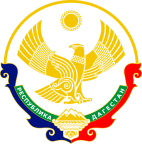 МИНИСТЕРСТВО ОБРАЗОВАНИЯ И НАУКИ РЕСПУБЛИКИ ДАГЕСТАНМКОУ «Бугленская СОШ имени Ш.И.Шихсаидова»Россия, республика  Дагестан, 368210, Буйнакский район село Буглен  ул. Спортивная 6.e-mail: shkola.buglen@mail.ru    ОГРН: 1030500714793   ИНН: 0507009667МКОУ «Бугленская СОШ имени Ш.И.Шихсаидова»2018-2019 учебный год.Результаты пробного экзамена по математике  в 11- классе          проведенного 02.10.2018года.Успеваемость –60%Качество –33%                                    МКОУ «Бугленская СОШ имени Ш.И.Шихсаидова»                                                2018-2019 учебный год.             Результаты пробного экзамена по русскому языку   в 11- классе              проведенного 03.10.2018года.№класспредмет                      ФИО                    УЧ-СЯ№1234567891011121314151617181920баллыоценка111     математикаАпутаев Наби 124711111111111124211     математикаБийсолтанова Патимат124911111111111124311     математикаКасумов Тимур 1244нн411     математикаМуратбекова Умукюсюм1254111111172511     математикаСолтанов Уллубий 229911111111193611     математикаЗахратуллаева Эльмира1240111111172№класспредмет УЧ-СЯ№1234566788991010111112131415161718192021222324252627баллыоценка111   Русский языкАпутаев Наби 2111-1-------11--1121----111---163211   Русский языкБийсолтанова Патимат2-1111114--------11-21-1-111114-264311   Русский языкКасумов Тимур 11221112112411   Русский языкМуратбекова Умукюсюм21112121114173511   Русский языкСолтанов Уллубий 21115111111121111114273611   Русский языкЗахратуллаева Эльмира2111111182